Omišalj, 10. siječnja 2022.OBAVIJEST O PRIJMU U SLUŽBUNa radno mjesto Viši stručni suradnik za društvene djelatnosti i socijalnu skrb u Upravni odjel Općine Omišalj, nakon provedenog natječajnog postupka (objava Natječaja u „Narodnim novinama“ broj 117/21), u službu je primljena Irena Veljačić iz Omišlja.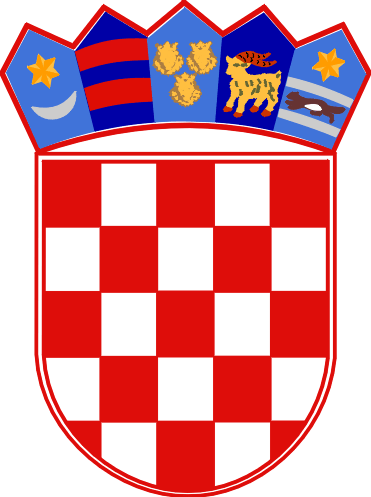 REPUBLIKA HRVATSKAPRIMORSKO-GORANSKA ŽUPANIJAOPĆINA OMIŠALJUPRAVNI ODJEL